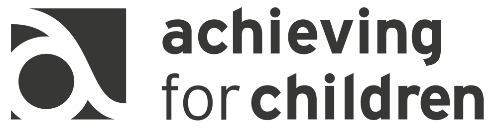 Special Educational Needs and Disability Registration FormThe Special Educational Needs and Disability (SEND) Register is a list of children and young people from Kingston or Richmond, who have special educational needs or a disability. All local areas must have a register by law but it is your choice if you would like to complete it.Parents, carers or guardians can register on behalf of a child or young person. If you are a young person, you can register yourself if you are over the age of 13.   To be able to be added onto the register you must live in either Kingston or Richmond borough and be under 25 years of age.If you are registering on behalf of a young person over 13 years, you should seek their consent, where appropriate, before adding their details to the register.Disability Awareness CardAt the end of the form, you can decide to have a disability awareness card as part of the registration process.  The card is valid up until the age of 25.  The card will confirm that the child or young person is registered as having a disability on the local Special Educational Needs and Disability Register. This can be useful as identification if your disability isn’t obvious. When you request a card, we share your name, birth month and year, and address securely with Richmond Council’s document management team, who will be printing and issuing the cards on Achieving for Children’s behalf. Our Privacy Notice about how we collect and use your dataAchieving for Children commits to protecting and respecting your privacy.  We will never sell your details and promise to keep your data safe and secure. Find information about how we store and handle information here:  https://www.achievingforchildren.org.uk/childrens-disability-register-privacy-notice/ Further information about the register is details on AfC SEND local offer page: www.kr.afcinfo.org.uk/SENDRegisterName: 			………………………………………………………….Relationship to child/young person:		………………………………….Name: 			…………………………………………………………Date of birth:		…………………………………………………………Are you (please tick):Where do you live?		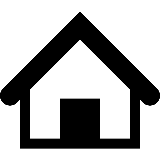 Street number and name: 	…………………………………………………………Town:					…………………………………………………………Borough:				…………………………………………………………Postcode:				…………………………………………………………Which of the following best describes your additional needs or disability? Tick all that applyOr use your own words to describe your additional need here:……………………………………………………………………………………………………………………………………………………………………………………………………Tell us about your education or training stage nowDo you have an Education Health and Care Plan (EHCP) or receive SEND support (please tick)We would like to send you occasional updates about services for children and young people with special educational needs and disabilities in Kingston and Richmond. We may also contact you at other times with opportunities to take part in consultations or give your feedback and suggestions about services. Please let us know if you would like to receive a Disability Awareness Card (please tick)A little bit more about you (Your child) This is optional to completeThe following questions help Achieving for Children to tackle inequality and discrimination. It will help us to check whether the services we provide are meeting the needs of all our local communities.If you would prefer not to tell us this information, please leave blank.What is your ethnic origin (ethnicity)?What is your religion or faith?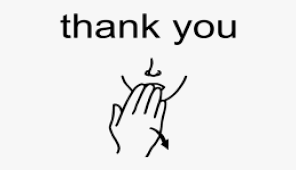 If you require any help in completing this form, please contact 020 8547 6527Please send your completed form to:ISCD Business Support Moor Lane CentreMoor LaneChessingtonKT9 2AAYou can opt out of the disability register at any time or change your contact preferences by either using the contact details above or emailing DAR@achievingforchildren.org.uk 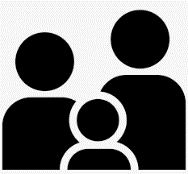 Parent/Carer Information (if completing on behalf of a young person)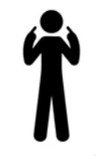 About You (Your child)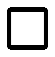 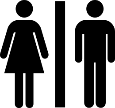  Female (girl)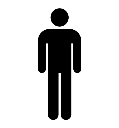 Male (boy)Prefer not to sayOther:       ………………...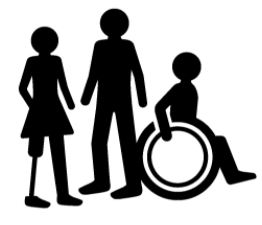 About your (your child’s) special educational need or disability?PhysicalMobilityHearingVisualSocial/communication (autism)Speech/ languageMental/emotional healthLearningHealth condition (e.g epilepsy)OtherNursery or pre-schoolMainstream school in the borough where I liveSpecialist resource provision at a mainstream school in the borough where I liveSpecialist school in the borough where I liveCollege in the borough where liveHome schooledMainstream school in a different borough to where I liveSpecial school in a different borough to where I liveResidential school or college in a different borough to where I liveI do not attend school or collegeSupported internship or apprenticeshipI receive support at school or college for a special educational need or disability (SEN support) but I do not have an Education Health and Care Plan (EHCP)I have an Education Health and Care Plan (EHCP)I do not receive SEN Support or have an Education Health and Care Plan (EHCP)I don’t know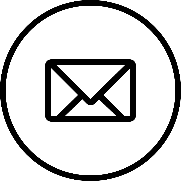 Contacting you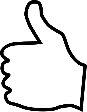 Yes, I would like to receive information and be told about opportunities to feedback and help improve services and support.If you have chosen 'yes' please confirm your email address:………………………………………………………………………………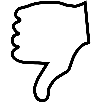 No, I do not wish to be contacted 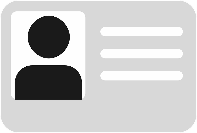 Disability Awareness Card YesNoWhite - BritishWhite - IrishWhite - OtherMixed - White CaribbeanMixed - White and Black AfricanMixed - White AsianMixed - OtherBlack or Black British - CaribbeanBlack or Black British - AfricanBlack or Black British - OtherChinese or other ethnic groupOtherPrefer not to sayBuddhistChristianHinduJewishMuslimSikhNo religionOtherPrefer not to say